Totó 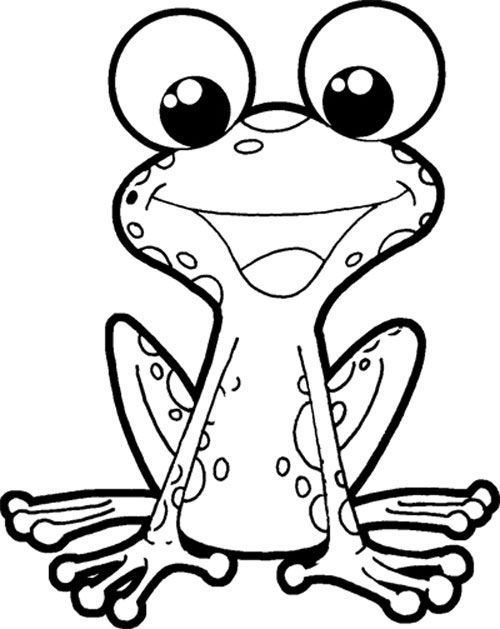 TotóKérdések12XMegfejtésKik laknak messze az írótól?uncsitesóinagynéniéknagyiékMilyen fajta állat Unkasz?barna erdei békagőtevarangyHogy néznek ki a peték?egy kupac gyöngyegy fészek tojásegy tányér popcornKik látogatnak vissza a saját bababölcsőjükbe?varangy szülőkgőte mamikbarna erdei békákHova petéznek a barna erdei békák?az első tóba, amit megtalálnaka leggyorsabb folyóbaegy tócsába, amit találnakMiért rizikós a békák tócsába petézése?előfordulhat, hogy a gőték megeszik a petéketkiszáradhat a pocsolya idő előttvalaki agyontaposhatja a petéket Mit csinálnak a gőték a petéikkel?beássák az iszapbaszürke szikla mögé rejtik becsomagolják valami vízinövény levelébeMit növesztenek a gőték maguknak?oldalról lapított farkincátfelülről lapított farkincátalulról lapított farkincátMilyen úszást kedvelnek a gőték?hasúszástmellúszástpillangóúszástMilyen kétéltűek a gőték?farkatlanlábasfarkosHová teszik a szalamandrák a megtermékenyített petéiket?levelekre ragasztjákmagukban tartják egész télen átlevélbugyrokba csomagoljákMilyen fajta állatok a szalamandrák?elevenszülőklágy héjú tojásokat rakók   meszes héjú tojásokat rakókMilyen alakú a szalamandrák farka?kúpkörhengerMeddig marad meg a szalamandrák farka?2-3 napéletük végéig3 évigKérdések12XMegfejtésKik laknak messze az írótól?uncsitesóinagynéniéknagyiékxMilyen fajta állat Unkasz?barna erdei békagőtevarangy2Hogy néznek ki a peték?egy kupac gyöngyegy fészek tojásegy tányér popcorn1Kik látogatnak vissza a saját bababölcsőjükbe?varangy szülőkgőte mamikbarna erdei békák1Hova petéznek a barna erdei békák?az első tóba, amit megtalálnaka leggyorsabb folyóbaegy tócsába, amit találnakxMiért rizikós a békák tócsába petézése?előfordulhat, hogy a gőték megeszik a petéketkiszáradhat a pocsolya idő előttvalaki agyontaposhatja a petéket 2Mit csinálnak a gőték a petéikkel?beássák az iszapbaszürke szikla mögé rejtik becsomagolják valami vízinövény levelébexMit növesztenek a gőték maguknak?oldalról lapított farkincátfelülről lapított farkincátalulról lapított farkincát1Milyen úszást kedvelnek a gőték?hasúszástmellúszástpillangóúszást2Milyen kétéltűek a gőték?farkatlanlábasfarkosxHová teszik a szalamandrák a megtermékenyített petéiket?levelekre ragasztjákmagukban tartják egész télen átlevélbugyrokba csomagolják2Milyen fajta állatok a szalamandrák?elevenszülőklágy héjú tojásokat rakók   meszes héjú tojásokat rakók1Milyen alakú a szalamandrák farka?kúpkörhengerxMeddig marad meg a szalamandrák farka?2-3 napéletük végéig3 évig2